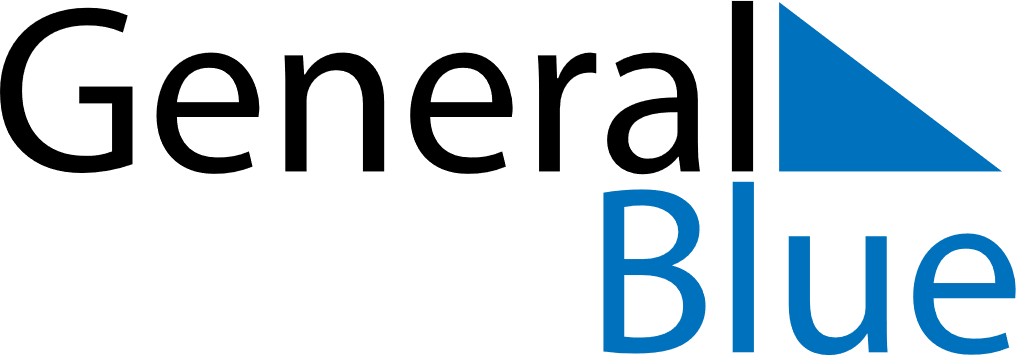 May 2021May 2021May 2021May 2021VaticanVaticanVaticanSundayMondayTuesdayWednesdayThursdayFridayFridaySaturday1Saint Joseph the Worker23456778910111213141415161718192021212223242526272828293031